МАСТЕР КЛАСС ДЛЯ ПЕДАГОГОВ «ЭКОЛОГИЧЕСКАЯ ИГРУШКА - ТРАВЯЧИК»В рамках проведения месячника по безопасности в нашем детском саду и проекта «Эволюция игрушек» прошло множество мероприятий как с детьми так и с педагогами. Одно из них – мастер класс «Травянчик», который провела воспитатель 1 средней группы Гусалова Рита Муратовна. Цель мастер класса: распространение и передача педагогического опыта, обучение приемам изготовления оригинальной игрушки – травянчика.Задачи: - повышение профессионального мастерства педагогов;- знакомство педагогов с приемами изготовления экологической игрушки.Так хочется, чтобы травка зеленела, не только на улице, а природа шагнула и в наш детский сад. Так сделаем это, а поможет нам в этом травянчик. Так приятно наслаждаться свежей зеленью и осознавать, что эта красота сделана своими руками. Он будет радовать наш глаз каждый день. После того как «волосы» травянчика немного подрастут, им можно мастерить причёски, аккуратно подстригая траву так, как вам больше нравится. Позже она обязательно вырастет снова. 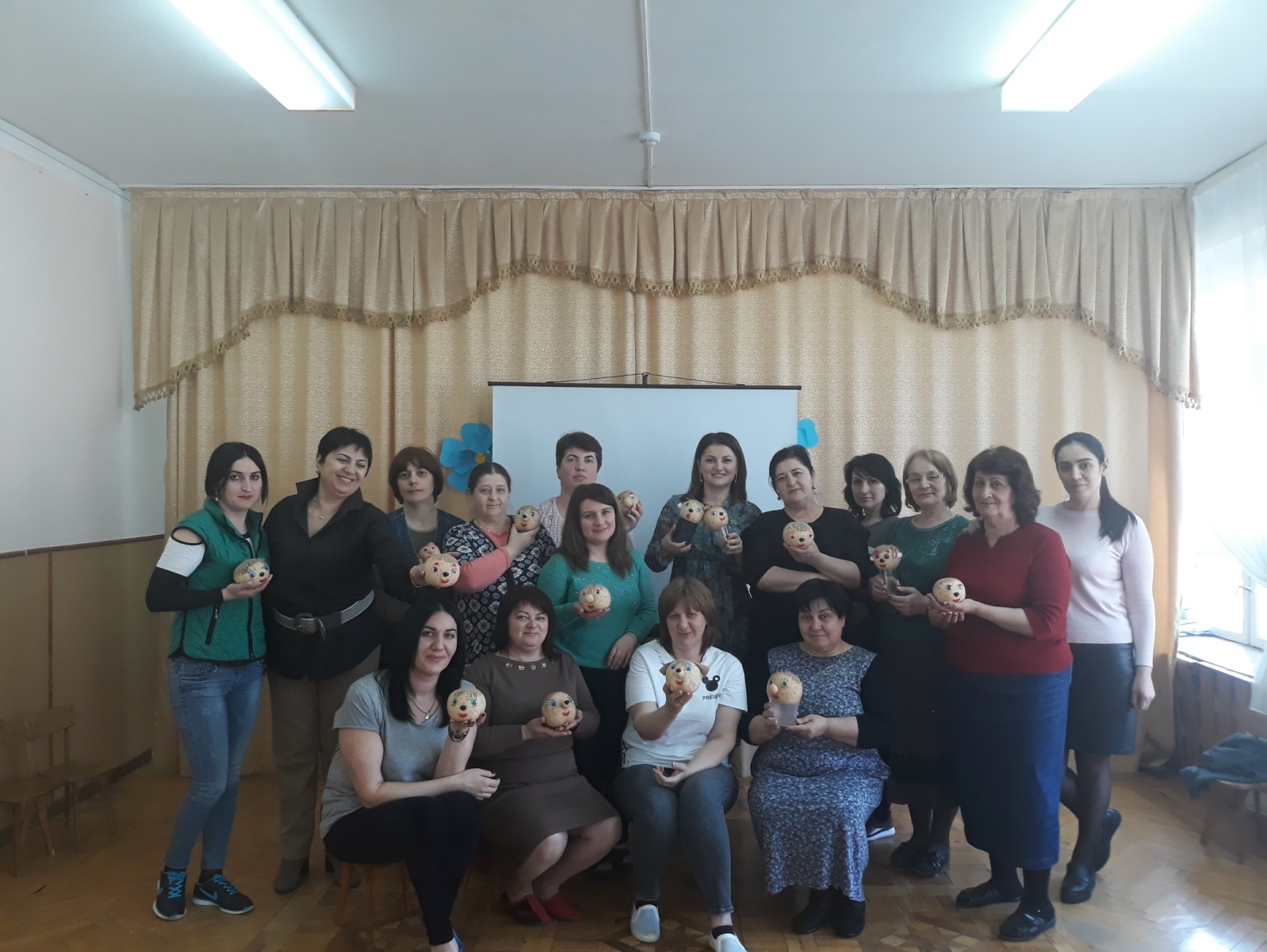 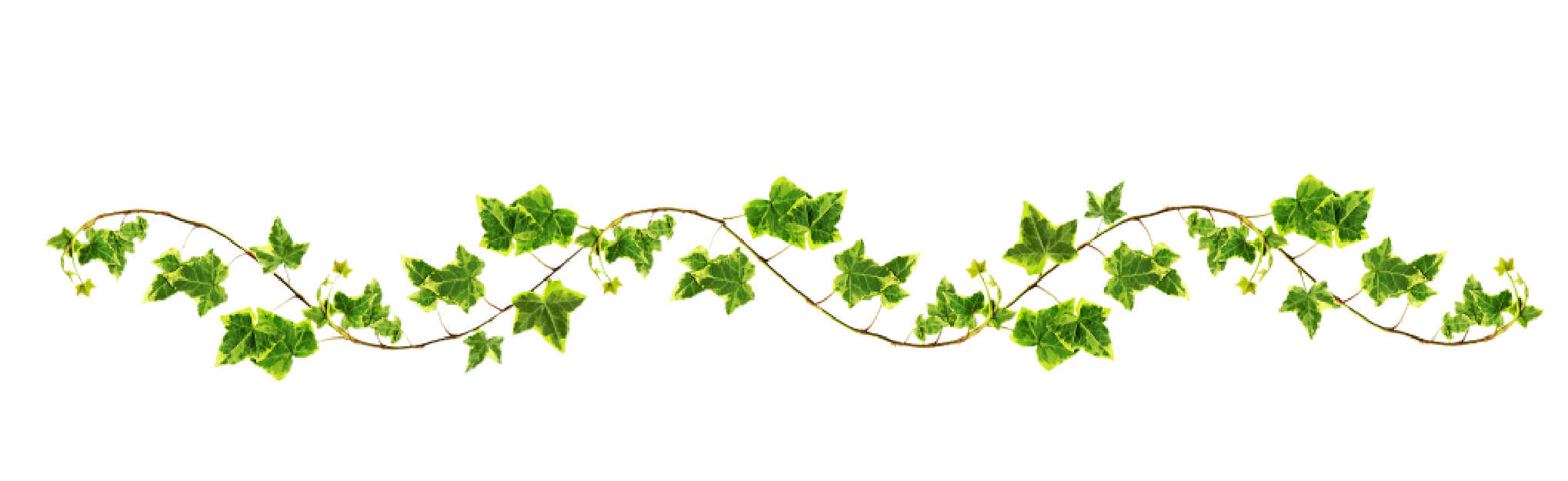 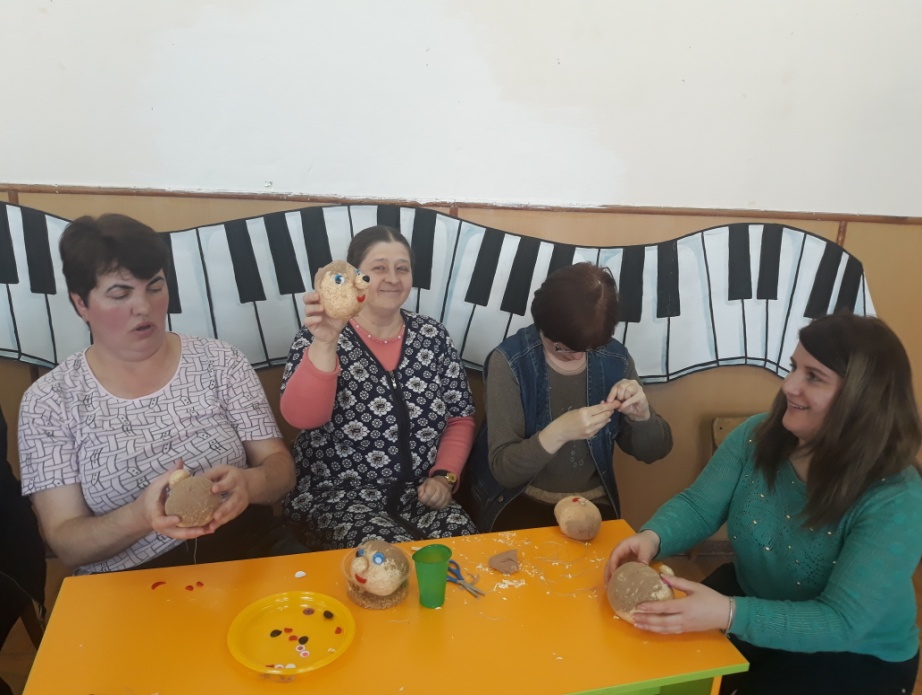 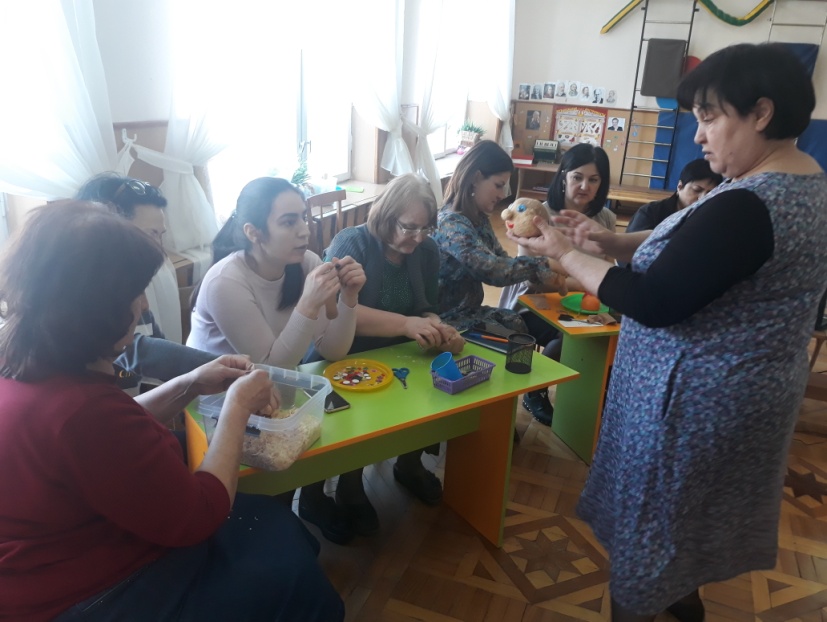 